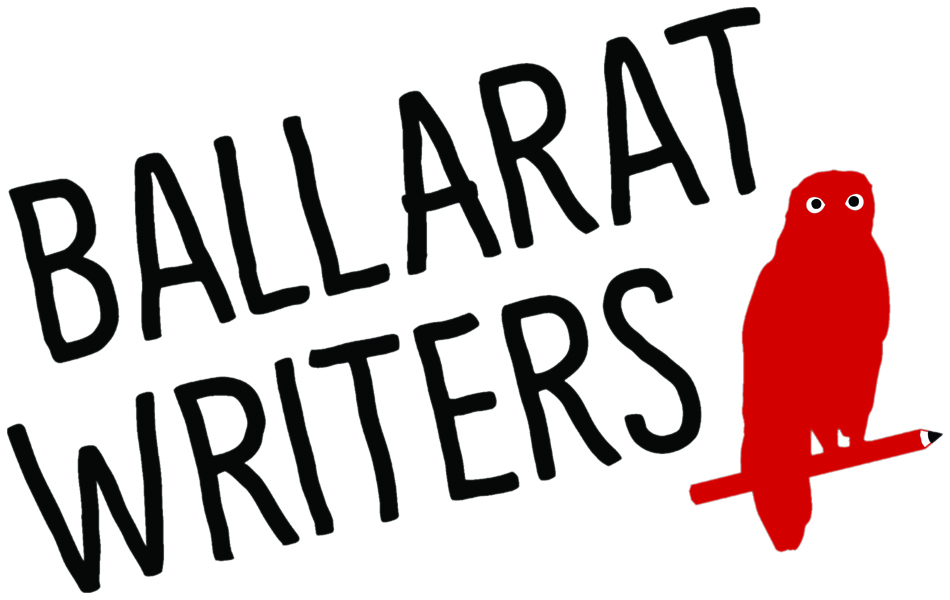 PROXY VOTING FORM FOR THE ELECTION OF THE 2020 COMMITTEE OF MANAGEMENTI ………………………………………………………………(Name) of………………………………………………………………(Address) being a financial member of Ballarat Writers Incorporated, appoint fellow member:………………………………………………………………(Name of proxy holder) of ………………………………………………………………(Address of proxy holder) as my proxy to vote on my behalf at the appeal to the Annual General Meeting of the Association, to be held at 7pm on Wednesday February 12, 2020 at Bunch of Grapes Hotel, 401 Pleasant Street, Ballarat. I authorise my proxy to vote on my behalf at their discretion.Signature ………………………………..Date         ……………………………….This form must be presented by the named proxy holder at the AGM for all voting.